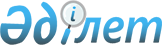 О проекте сметы расходов Комиссии таможенного союза на 2010 год
					
			Утративший силу
			
			
		
					Решение Комиссии таможенного союза от 25 сентября 2009 года № 92. Утратило силу решением Коллегии Евразийской экономической комиссии от 17 июля 2018 года № 112.
      Сноска. Утратило силу решением Коллегии Евразийской экономической комиссии от 17.07.2018 № 112 (вступает в силу по истечении 30 календарных дней с даты его официального опубликования).
      Комиссия таможенного союза решила:
      1. Одобрить:
      - проект Решения Межгосударственного Совета ЕврАзЭС (высшего органа таможенного союза) на уровне глав государств "О деятельности Секретариата комиссии таможенного союза" (Приложение № 1);
      - проект сметы расходов Комиссии таможенного союза на 2010 год (Приложение № 2);
      - проект Решения Межгосударственного Совета ЕврАзЭС (высшего органа таможенного союза) на уровне глав государств "О смете расходов Комиссии таможенного союза на 2010 год" (Приложение № 3).
      2. Внести указанные в пункте 1 настоящего Решения проекты документов на рассмотрение очередного заседания Межгосударственного Совета ЕврАзЭС (высшего органа таможенного союза) на уровне глав государств.
					© 2012. РГП на ПХВ «Институт законодательства и правовой информации Республики Казахстан» Министерства юстиции Республики Казахстан
				
Члены Комиссии таможенного союза:
От Республики
От Республики        От Российской
Беларусь
Казахстан            Федерации
А. Кобяков
У. Шукеев            И. Шувалов